Příloha 2 k účastnické smlouvě (doplní OVV): STT 2023-…..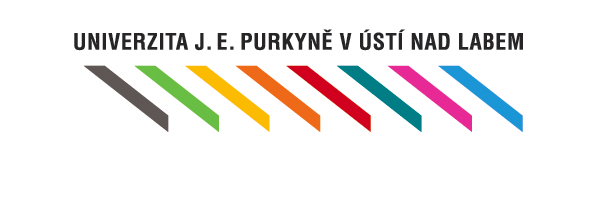 Program Erasmus+	PŘIHLÁŠKA ZAMĚSTNANCE NA ŠKOLENÍ V PROGRAMU ERASMUS+ Zásady zpracování osobních údajůpodle nařízení Evropského parlamentu a Rady (EU) č. 2016/679 (obecné nařízení o ochraně osobních údajů, dále jen „Nařízení“)Správcem uvedených osobních údajů je Univerzita Jana Evangelisty Purkyně v Ústí nad Labem, se sídlem Pasteurova 3544/1, 400 96 Ústí nad Labem, IČ 44555601 (dále jen „Správce“). Pověřence pro ochranu osobních údajů lze kontaktovat na adrese poverenec@ujep.cz nebo tel. +420 485 286 350.Správce zpracovává osobní údaje ve výše uvedeném rozsahu a číslo bankovního účtu za účelem uzavření a plnění účastnické smlouvy o výjezdu v rámci programu Erasmus+ a vedení účetnictví, a to po dobu realizace mobility a poté 10 let od schválení závěrečné zprávy příslušného projektu.Poskytované osobní údaje mohou být zpracovávány manuálně i automaticky a mohou být zpracovávány i následujícími zpracovateli: poskytovatelem software na mobility v programu Erasmus+,Ministerstvem školství, mládeže a tělovýchovy České republiky, Domem zahraniční spolupráce, Evropskou komisí,příp. dalšími poskytovateli zpracovatelských software, služeb a aplikací, které však v současné době Správce nevyužívá.V závislosti na zvolené destinaci mohou být osobní údaje předávány do zemí mimo Evropskou unii. V takovém případě je ochrana osobních údajů zajištěna smluvní doložkou se zahraniční institucí, popř. jiným vhodným právním nástrojem v souladu s Nařízením.Beru na vědomí, že podle Nařízení mám právo požadovat po Správci sdělení, jaké osobní údaje o mé osobě Správce zpracovává, požadovat kopii těchto údajů, přístup k těmto údajům a provedení aktualizace nebo opravy osobních údajů, příp. omezení zpracování těchto údajů, právo požadovat výmaz zpracovávaných osobních údajů, jejich přenositelnost a v případě pochybností o zákonném zpracování osobních údajů mám právo podat stížnost u Úřadu pro ochranu osobních údajů. Zároveň uděluji Správci souhlas ke zpracování mých osobních údajů na fotografiích a videích pořízených během mobility za marketingovými účely, např. propagace programu Erasmus+ v tisku nebo zhotovení propagačních předmětů. Beru na vědomí, že tento souhlas je dobrovolný a že ho mohu kdykoli odvolat. Tento souhlas uděluji po dobu realizace mobility a 10 let od jejího ukončení.Bližší informace o uplatňování těchto práv a ochraně soukromí u Správce jsou k dispozici na internetových stránkách Správce.Prohlašuji, že veškeré osobní údaje, které jsem uvedl/a jsou přesné a pravdivé a zavazuji se neprodleně hlásit veškeré změny v těchto údajích.Čestné prohlášení ke školení v programu Erasmus+Prohlašuji, že:jsem a po celou dobu výjezdu budu zaměstnancem Univerzity Jana Evangelisty Purkyně v Ústí nad Labem;jsem seznámen se základními pokyny ke školením zveřejněnými na www.ujep.cz/erasmus-2 v sekci Základní informace;jsem seznámen se záležitostmi zdravotního pojištění v zahraničí, a že jsem povinen si na celou dobu školení v zahraničí zajistit pojištění léčebných výloh platné pro cílovou zemi;v případě, že po uzavření účastnické smlouvy na zahraniční pobyt nenastoupím nebo tento pobyt zkrátím, budu o tom ihned informovat oddělení pro vnější vztahy rektorátu.Beru na vědomí, že:veškeré léčebné či repatriační výlohy vzniklé v souvislosti se zahraničním pobytem, které nebudou pokryty mnou sjednaným pojištěním, se zavazuji si uhradit sám; v případě zahraničního pobytu v zemi mimo EU a EHP si sám zajistím příslušná pobytová oprávnění platná pro přijímající zemi;v případě použití vlastního automobilu budu mít v době zahraničního pobytu aktuálně platné referentské zkoušky opravňující k řízení motorových vozidel v rámci pracovní činnosti a k použitému osobnímu automobilu sjednané platné havarijní pojištění;v případě zahraničního pobytu v zemi EU, EHP, ve Švýcarsku či ve státech, se kterými má Česká republika uzavřenou mezinárodní smlouvu o sociálním zabezpečení, si před zahraničním pobytem zajistím „Potvrzení o příslušnosti k právním předpisům sociálního zabezpečení“ (tzv. formulář A1);pro případ, že školení nebude moci být kvůli dalším případným omezením realizováno nebo bude předčasně ukončeno, je nutné, aby předem sjednané služby související s pobytem v zahraničí a cestou byly stornovatelné nebo pojištěné proti stornu; náklady, které nešly stornovat, bude nutné náležitě doložit, jinak mi nebudou moci být proplaceny.Podpisem tohoto formuláře dávám UJEP souhlas se zpracováním výše uvedených osobních údajů a zároveň čestně prohlašuji a beru na vědomí výše uvedená prohlášení.Jméno a příjmení zaměstnance:Datum:Podpis zaměstnance:Přihláška přijata fakultním koordinátorem dne:Podpis fakultního koordinátora: Přihláška přijata institucionálním koordinátorem dne:Podpis institucionálního koordinátora: Jméno a příjmeníFakulta, katedra/odděleníOsobní čísloDatum narozeníGender(M/Ž/nespecifikováno)Státní příslušnostSlužební věk(zkušenost v oboru výuky/školení - počet let)Adresa trvalého bydlištěTelefonE-mailZahraniční instituce Termín zahraničního pobytu(min. měsíc a rok)Délka školení (počet pracovních dnů bez cesty)Délka výjezdu(včetně dnů cesty)